 WYPEŁNIĆ DRUKOWANYMI LITERAMI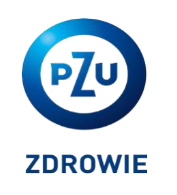 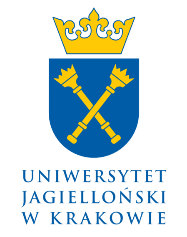 DEKLARACJA ODSTĄPIENIA OD UMOWY O UDZIELANIE ŚWIADCZEŃ ZDROWOTNYCH W RAMACH ABONAMENTU MEDYCZNEGO (TZW. „PAKIET MEDYCZNY”)Nazwisko i imię pracownika ….................................................................................................................................................................................................................PESEL ...……………....................................................................Z pierwszym dniem miesiąca …………………………………………………202….roku, rezygnuję z pakietu medycznego,                                      dla wskazanych poniżej osób:Imię i nazwisko………………………………………………………………………………………………………………………………………...PESEL: ……………………………………………………………………….Imię i nazwisko…………………………………………………………………………………………………………………………………………PESEL: ……………………………………………………………………….Imię i nazwisko……………………………………………………………………………………………………………………………………..…..PESEL: ……………………………………………………………………….Imię i nazwisko…………………………………………………………………………………………………………………………………….…..PESEL: ……………………………………………………………………….Imię i nazwisko…………………………………………………………………………………………………………….…………………………..PESEL: ……………………………………………………………………….		..................................................................................                                                                                                                                                                                                                  data i czytelny podpis pracownika	…………………………………………                data wpływu do CSO